Nombre y Firma de aceptación: ___________________________________________________ Fecha: ____________  COORDINACIÓN TUTORÍAS  COORDINACIÓN TUTORÍAS  COORDINACIÓN TUTORÍAS  COORDINACIÓN TUTORÍAS  COORDINACIÓN TUTORÍASINSTITUTO POLITÉCNICO NACIONAL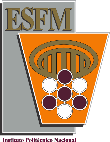 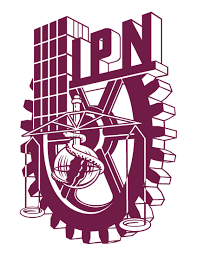 			ESCUELA SUPERIOR DE FÍSICA Y MATEMÁTICAS	PROGRAMA INSTITUCIONAL DE TUTORÍASCOMPROBANTE DE INSCRIPCION AL PIT  2020-2INSTITUTO POLITÉCNICO NACIONAL			ESCUELA SUPERIOR DE FÍSICA Y MATEMÁTICAS	PROGRAMA INSTITUCIONAL DE TUTORÍASCOMPROBANTE DE INSCRIPCION AL PIT  2020-2INSTITUTO POLITÉCNICO NACIONAL			ESCUELA SUPERIOR DE FÍSICA Y MATEMÁTICAS	PROGRAMA INSTITUCIONAL DE TUTORÍASCOMPROBANTE DE INSCRIPCION AL PIT  2020-2INSTITUTO POLITÉCNICO NACIONAL			ESCUELA SUPERIOR DE FÍSICA Y MATEMÁTICAS	PROGRAMA INSTITUCIONAL DE TUTORÍASCOMPROBANTE DE INSCRIPCION AL PIT  2020-2INSTITUTO POLITÉCNICO NACIONAL			ESCUELA SUPERIOR DE FÍSICA Y MATEMÁTICAS	PROGRAMA INSTITUCIONAL DE TUTORÍASCOMPROBANTE DE INSCRIPCION AL PIT  2020-2NOMBRE DEL PROFESOR TUTOR:NOMBRE DEL PROFESOR TUTOR:NOMBRE DEL PROFESOR TUTOR:NOMBRE DEL PROFESOR TUTOR:NOMBRE DEL PROFESOR TUTOR:NOMBRE DEL ALUMNO TUTORADO:NOMBRE DEL ALUMNO TUTORADO:NOMBRE DEL ALUMNO TUTORADO:GÉNEROGÉNERONOMBRE DEL ALUMNO TUTORADO:NOMBRE DEL ALUMNO TUTORADO:NOMBRE DEL ALUMNO TUTORADO:FMNO. DE BOLETA:¿ACTUALMENTE TIENE BECA?:    SI              NO             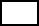 TIPO DE BECA: _________________________________________                                                     ¿VA A SOLICITAR BECA EN ESTE SEMESTRE?: SI                 NO¿ACTUALMENTE TIENE BECA?:    SI              NO             TIPO DE BECA: _________________________________________                                                     ¿VA A SOLICITAR BECA EN ESTE SEMESTRE?: SI                 NO¿ACTUALMENTE TIENE BECA?:    SI              NO             TIPO DE BECA: _________________________________________                                                     ¿VA A SOLICITAR BECA EN ESTE SEMESTRE?: SI                 NO¿ACTUALMENTE TIENE BECA?:    SI              NO             TIPO DE BECA: _________________________________________                                                     ¿VA A SOLICITAR BECA EN ESTE SEMESTRE?: SI                 NOCARRERA:    L.F.M.	                        L.I.M.	 SITUACIÓN ACADÉMICA:    REGULAR	        IRREGULAR       SEMESTRE:   1     2     3     4     5     6     7     8                                                     ¿ACTUALMENTE TIENE BECA?:    SI              NO             TIPO DE BECA: _________________________________________                                                     ¿VA A SOLICITAR BECA EN ESTE SEMESTRE?: SI                 NO¿ACTUALMENTE TIENE BECA?:    SI              NO             TIPO DE BECA: _________________________________________                                                     ¿VA A SOLICITAR BECA EN ESTE SEMESTRE?: SI                 NO¿ACTUALMENTE TIENE BECA?:    SI              NO             TIPO DE BECA: _________________________________________                                                     ¿VA A SOLICITAR BECA EN ESTE SEMESTRE?: SI                 NO¿ACTUALMENTE TIENE BECA?:    SI              NO             TIPO DE BECA: _________________________________________                                                     ¿VA A SOLICITAR BECA EN ESTE SEMESTRE?: SI                 NOCORREO ELECTRÓNICO: TELÉFONO:TELÉFONO:TELÉFONO:TELÉFONO:PLAN DE TRABAJO TUTORIAL(ESTOS RUBROS SERÁN LLENADOS EN CONJUNTO, RESPECTO A LAS NECESIDADES DEL TUTORADO)PLAN DE TRABAJO TUTORIAL(ESTOS RUBROS SERÁN LLENADOS EN CONJUNTO, RESPECTO A LAS NECESIDADES DEL TUTORADO)PLAN DE TRABAJO TUTORIAL(ESTOS RUBROS SERÁN LLENADOS EN CONJUNTO, RESPECTO A LAS NECESIDADES DEL TUTORADO)PLAN DE TRABAJO TUTORIAL(ESTOS RUBROS SERÁN LLENADOS EN CONJUNTO, RESPECTO A LAS NECESIDADES DEL TUTORADO)PLAN DE TRABAJO TUTORIAL(ESTOS RUBROS SERÁN LLENADOS EN CONJUNTO, RESPECTO A LAS NECESIDADES DEL TUTORADO)FIGURA TUTORIAL ASIGNADA:          TUTORÍA INDIVIDUAL                       TUTORÍA DE REGULARIZACIÓN           TUTORÍA GRUPAL	NO. SESIONES APROXIMADAS: ___________NECESIDADES DE ATENCIÓN  PRIORITARIASNECESIDADES DE ATENCIÓN  PRIORITARIASNECESIDADES DE ATENCIÓN  PRIORITARIASNECESIDADES DE ATENCIÓN  PRIORITARIASFIGURA TUTORIAL ASIGNADA:          TUTORÍA INDIVIDUAL                       TUTORÍA DE REGULARIZACIÓN           TUTORÍA GRUPAL	NO. SESIONES APROXIMADAS: ___________          ASESORÍA ACADÉMICA                SEGUIMIENTO DE                      TRAYECTORIASEGUIMIENTO DE                      TRAYECTORIASEGUIMIENTO DE                      TRAYECTORIAFIGURA TUTORIAL ASIGNADA:          TUTORÍA INDIVIDUAL                       TUTORÍA DE REGULARIZACIÓN           TUTORÍA GRUPAL	NO. SESIONES APROXIMADAS: ___________      PERTENENCIA INSTITUCIONALATENCIÓN ESPECÍFICA EN:        SERVICIO MÉDICO                     ORIENTACIÓN PSICOLÓGICA     ASESORÍAS (ALUMNOS)       ORIENTACIÓN SOBRE  TRÁMITES Y SERVICIOS       ORIENTACIÓN SOBRE  TRÁMITES Y SERVICIOS       ORIENTACIÓN SOBRE  TRÁMITES Y SERVICIOSFIRMA DEL ALUMNO TUTORADO:FIRMA DEL PROFESOR TUTOR: (Por este medio autorizo mi inscripción al Programa Institucional de Tutorías)FIRMA DEL PROFESOR TUTOR: (Por este medio autorizo mi inscripción al Programa Institucional de Tutorías)FIRMA DEL PROFESOR TUTOR: (Por este medio autorizo mi inscripción al Programa Institucional de Tutorías)FIRMA DEL PROFESOR TUTOR: (Por este medio autorizo mi inscripción al Programa Institucional de Tutorías)  ALUMNOALUMNO  ALUMNOALUMNOINSTITUTO POLITÉCNICO NACIONAL			ESCUELA SUPERIOR DE FÍSICA Y MATEMÁTICAS	PROGRAMA INSTITUCIONAL DE TUTORÍASCOMPROBANTE DE INSCRIPCION AL PIT  2020-2INSTITUTO POLITÉCNICO NACIONAL			ESCUELA SUPERIOR DE FÍSICA Y MATEMÁTICAS	PROGRAMA INSTITUCIONAL DE TUTORÍASCOMPROBANTE DE INSCRIPCION AL PIT  2020-2NOMBRE DEL PROFESOR TUTOR:NOMBRE DEL PROFESOR TUTOR:NOMBRE DEL ALUMNO TUTORADO:NOMBRE DEL ALUMNO TUTORADO:NO. DE BOLETA:¿ACTUALMENTE TIENE BECA?:    SI              NO             TIPO DE BECA:                                                          ¿VA A SOLICITAR BECA EN ESTE SEMESTRE?: SI                 NO Políticas de operación PIT: El alumno realiza su inscripción de manera personal en la Coordinación de tutorías, mediante el formato de inscripción al Programa, el cual debe entregar debidamente llenado y firmado.El alumno registra/actualiza su información personal y académica en el SADPIT www.sadpit.tutorias.ipn.mx y contacta a su Profesor Tutor para establecer horarios de tutorías y continuar el plan de trabajo.El alumno ASISTE puntual y regularmente con su tutor para informar acerca de sus avances y desempeño académico. De no hacerlo, podrá ser dado de baja del Programa sin posibilidad de reinscripción.En la semana del 25 al 29 de mayo, los alumnos realizan la “Apreciación de la tutoría” en el SADPIT www.sadpit.tutorias.ipn.mx y con ello, concluyen su participación semestral en el Programa.*Para ingresar al SADPIT tu usuario y contraseña es tu número de boleta